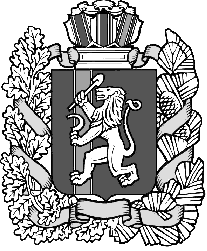 ШЕЛОМКОВСКИЙ СЕЛЬСКИЙ СОВЕТДЕПУТАТОВДЗЕРЖИНСКИЙ РАЙОН          КРАСНОЯРСКИЙ КРАЙРЕШЕНИЕ13.12.2017                                      с.Шеломки                                   № 20-56рОб утверждении Порядка уведомления депутатами Шеломковского сельского Совета депутатов, главой Шеломковского сельсовета о возникшем конфликте интересов или возможности его возникновенияВ соответствии с ч. 4.1 ст. 12.1 Федерального закона от 25.12.2008 № 273-ФЗ "О противодействии коррупции", руководствуясь ст. 43 Устава муниципального образования Шеломковский сельсовет, Шеломковский сельский Совет депутатов РЕШИЛ:1. Утвердить Порядок уведомления депутатами Шеломковского сельского Совета депутатов, главой Шеломковского сельсовета о возникшем конфликте интересов или возможности его возникновения согласно приложению.2. Контроль за исполнением настоящего решения оставляю за собой.3. Решение вступает в силу в день, следующий за днем его официального опубликования в печатном издании администрации Шеломковского сельсовета «Информационный вестник»Председатель сельского                                       Совета депутатов:                                Г.Ю.Макарюк                Глава Шеломковскогосельсовета:                                            С.В.ШестопаловПриложение к решению Шеломковского сельского Совета депутатов от 13.12.2017 № 20-56рПорядок уведомления депутатами Шеломковского сельского Совета депутатов, главой Шеломковского сельсовета о возникшем конфликте интересов или возможности его возникновения1. Настоящий Порядок уведомления депутатами Шеломковского сельского Совета депутатов, главой Шеломковского сельсовета о возникшем конфликте интересов или возможности его возникновения (далее — Порядок) определяет особенности и процедуру  уведомления лицами, замещающими муниципальные должности, о возникшем конфликте интересов или возможности его возникновения. 2. Понятия "конфликт интересов" и "личная заинтересованность" в настоящем Порядке применяются в значениях, определенных Федеральным законом от 25.12.2008 № 273-ФЗ "О противодействии коррупции". 3. Лицо, замещающее муниципальную должность, обязано уведомить Шеломковский сельский Совет депутатов о возникшем конфликте интересов или о возможности его возникновения, незамедлительно (не позднее рабочего дня, следующего за днем, когда ему стало об этом известно).4. Информация о возникшем конфликте интересов или о возможности его возникновения оформляется лицом, замещающим муниципальную должность, в письменной форме в виде уведомления (приложение № 1 к Порядку), которое направляется в аппарат Шеломковского сельского Совета депутатов5. При получении от лица, замещающего муниципальную должность, уведомления специалист аппарата Шеломковского сельского Совета депутатов регистрирует уведомление в день его представления в журнале регистрации уведомлений.6. Уполномоченный сотрудник аппарата Шеломковского сельского Совета депутатов осуществляет подготовку мотивированного заключения по результатам рассмотрения уведомления и представляет уведомление, мотивированное заключение и другие материалы, полученные в ходе рассмотрения уведомления, председателю комиссии , уполномоченной на рассмотрение соответствующих вопросов, в порядке и сроки, установленные Положением о комиссии, для рассмотрения на заседании комиссии.7. Председатель Совета депутатов, если ему стало известно о возникновении у депутата личной заинтересованности, которая приводит или может привести к конфликту интересов, обязан принять меры по предотвращению или урегулированию конфликта интересов, с учетом заключения комиссии.8. Предотвращение и урегулирование конфликта интересов, стороной которого является депутат осуществляются путем отвода или самоотвода  в случаях и порядке, предусмотренных законодательством Российской Федерации.Приложение 1 к Порядку                          в Шеломковский сельский Совет  депутатов от депутата, главы Шеломковского сельсовета_____________________(фамилия, имя, отчество)УВЕДОМЛЕНИЕо возникновении личной заинтересованности при исполнении должностных  обязанностей, которая приводит или может привести к конфликту интересовСообщаю о возникновении у меня личной заинтересованности при исполнении должностных  обязанностей,  которая приводит или может привести к конфликту интересов (нужное подчеркнуть).Обстоятельства,     являющиеся    основанием    возникновения    личной заинтересованности: ________________________________________________________________Должностные   обязанности,  на  исполнение  которых  влияет  или  может повлиять личная заинтересованность: ________________________________________________________________Предлагаемые   меры  по  предотвращению  или  урегулированию  конфликта интересов:_______________________________________________________________    Намереваюсь (не намереваюсь) лично присутствовать на заседании комиссии Совета депутатов (указать наименование муниципального образования) (указать наименование временной или постоянной комиссии)."___" ___________ 20___ г. _______________________ ________________                                                           (подпись лица, направляющего        (расшифровка)                                                                                                                                                                уведомление)          Регистрационный номер в журнале регистрации уведомлений______________Дата регистрации уведомления                     "___" ___________ 20___ г._________________________         _________________________________    (фамилия, инициалы лица,                                                          (подпись лица,     зарегистрировавшего уведомление)                           зарегистрировавшего уведомление) 